 DATENSCHUTZVERPFLICHTUNGSERKLÄRUNG 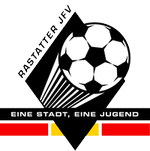 desRastatter JFV, vertr. durch Manfred Krell, Plutostr. 11, 76437 RastattAn _____________________________________________________________________________Name, Anschrift des TrainersErklärung zur Wahrung des Datengeheimnisses Deine Aufgabenstellung und Engagement in unserem Verein verschafft Dir häufig auch Zugang zu personenbezogenen Daten der Mitglieder, Nichtmitglieder und Beschäftigten des Vereins. Nach den aktuellen Vorschriften der EU-Datenschutzgrundverordnung (DSGVO) und des Bundesdatenschutzgesetzes (BDSG) haben wir Dich hiermit über den korrekten Umgang mit diesen sensiblen Daten zu informieren und zu belehren. Du bist grundsätzlich verpflichtet, wie sicherlich hinreichend bekannt, das Datengeheimnis bei Deinen Tätigkeiten vollumfänglich und strikt zu wahren. Es ist Dir daher untersagt, jegliche geschützte personenbezogene Daten unbefugt zu erheben, zu verarbeiten oder eigenmächtig zu nutzen. Diese Verpflichtung besteht über die Beendigung Deiner Tätigkeit in unserem Verein hinaus fort. Weiter weisen wir Dich darauf hin, dass Verstöße gegen das Datengeheimnis/die Datenschutzvorgaben nach §§ 41ff. BDSG und weiteren Strafvorschriften mit Freiheits- oder Geldstrafe geahndet werden, zudem Schadenersatz- und Entschädigungspflichten nach § 83 BDSG auslösen könnten. Zugleich kann die Verletzung des Datengeheimnisses einen schwerwiegenden Verstoß gegen etwaige arbeits- und dienstrechtliche Verschwiegenheitspflicht bei Beschäftigungsverhältnissen darstellen. Den Wortlaut dieser gesetzlichen Regelungen und Vorgaben können Sie auch gerne in der Vereins-Geschäftsstelle einsehen. Eine beigefügte und von Dir unterschriebene Zweitschrift dieser Erklärung gib uns bitte umgehend an den Vorstand zurück. Diese Erklärung wird bei Deinen Unterlagen gespeichert. Ort/Datum _____________________________ Unterschrift(en) Verein e.V.Vorstehende Belehrung und meine Verpflichtung zur Wahrung der Datenschutzvorgaben nach geltendem Datenschutzrecht habe ich zur Kenntnis genommen. Ort/Datum _____________________________ eigenhändige Unterschrift 